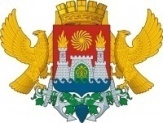 УПРАВЛЕНИЕ ОБРАЗОВАНИЯ Г. МАХАЧКАЛЫМУНИЦИПАЛЬНОЕ БЮДЖЕТНОЕ ОБЩЕОБРАЗОВАТЕЛЬНОЕ УЧРЕЖДЕНИЕ«ГИМНАЗИЯ №33» г. МахачкалыОТКРЫТОЕ ВНЕКЛАССНОЕ МЕРОПРИЯТИЕ "Мы помним…"посвященный дню солидарности в борьбе с терроризмом и памяти всех жертв терактов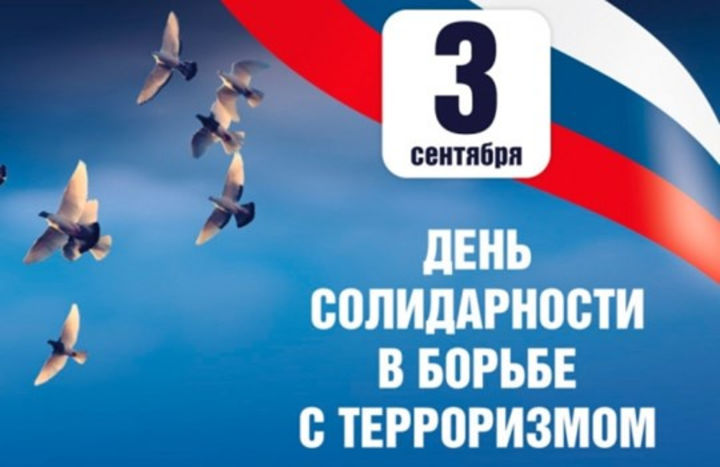 Подготовила: вожатаяГаджибекова Д.Д.Махачкала 2017г.Тема мероприятия:  "Мы помним…"посвященный дню солидарности в борьбе с терроризмом и памяти всех жертв терактовДата проведения; 3 сентября  2016гКоличество учащихся: учащиеся 5 «1»,5 «2», 5 «3» класса в количестве 75 человек.Приглашенные: Заместитель директора по ВАР – Храмова В.Д., учитель музыки гимназии №33 – Надыршина И.Р. Цель мероприятия: воспитывать, развивать и приумножать                   лучшие качества человека -  патриотизм, гражданственность, гордость за свою Родину, стремление к миру.Форма проведения: беседа с элементами рассказа и просмотра видеофильмов о событиях  трагедии 3.09.2004г. в Беслане.Содержание мероприятия:	Мероприятие началось с гимна РФ.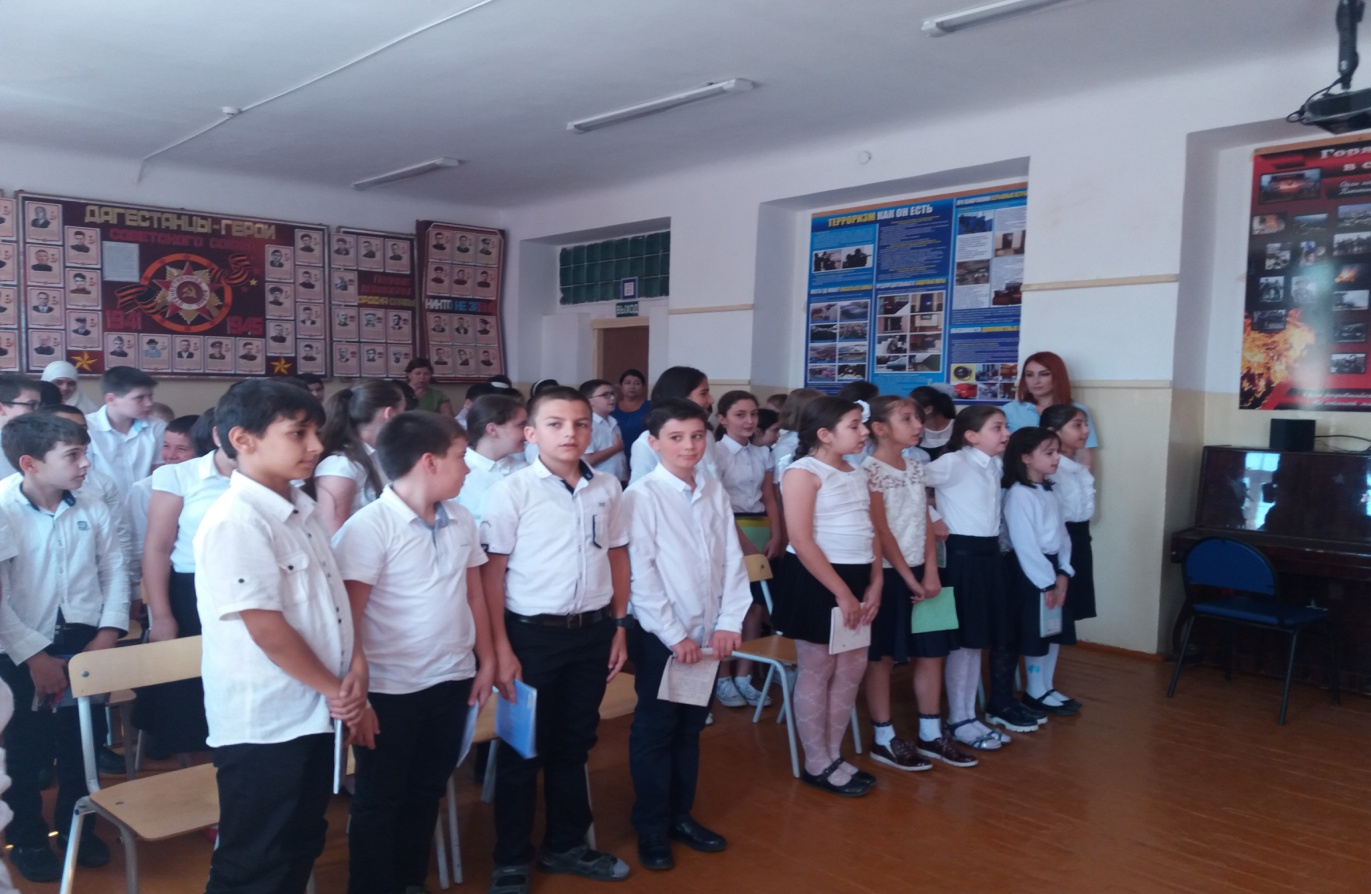 Учитель Гаджибекова Д.Д. зачитала воспоминания очевидцев трагедии в Беслане .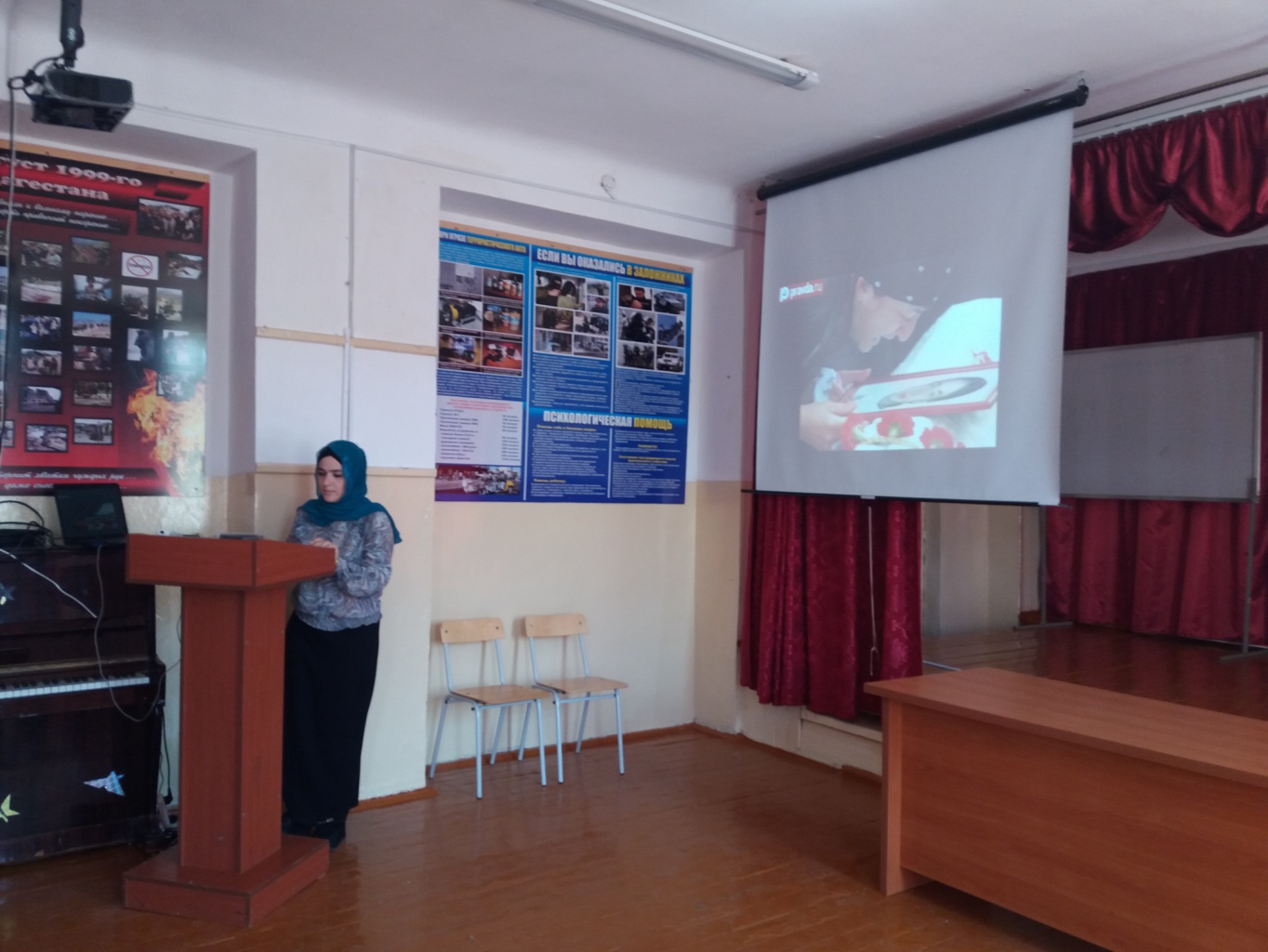 Учитель музыки Надырщина И.Р. зачитала авторское стихотворение «Беслан»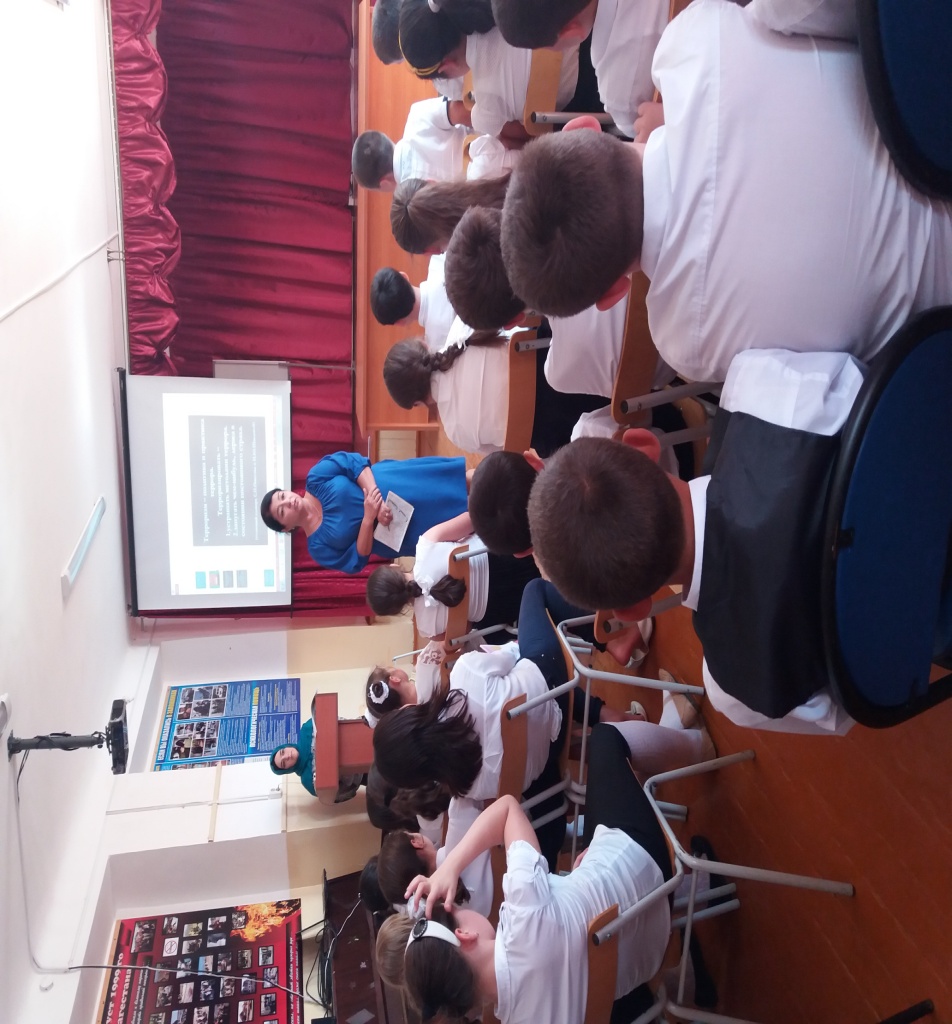 Заместитель директора по воспитательной работе Храмова В.Д. рассказала учащимся о своей однокласснице Бессоловой Наиде, которая погибла в Беслане от рук террористов, прикрывая своим телом сыновей.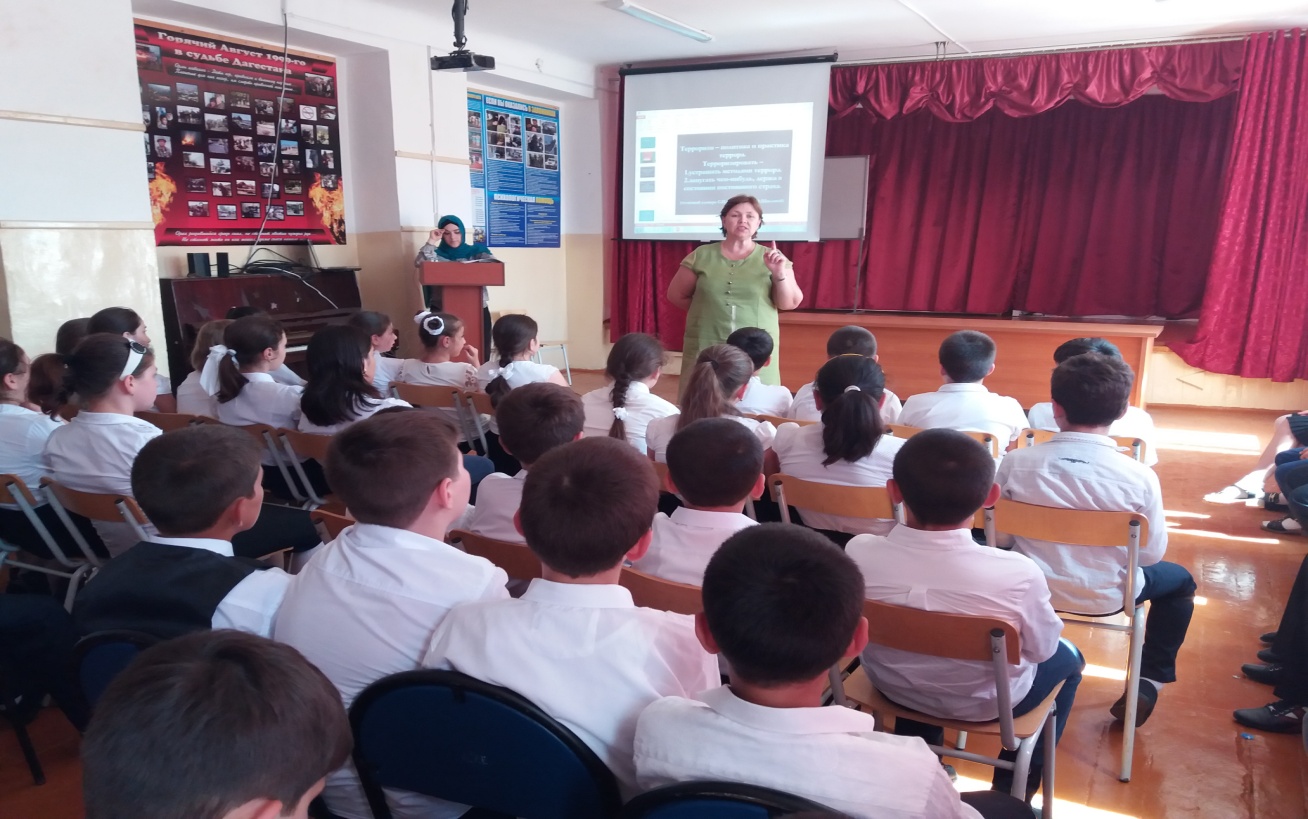 в конце мероприятия дети исполнили песни «День без выстрела на земле», «Солнечный круг»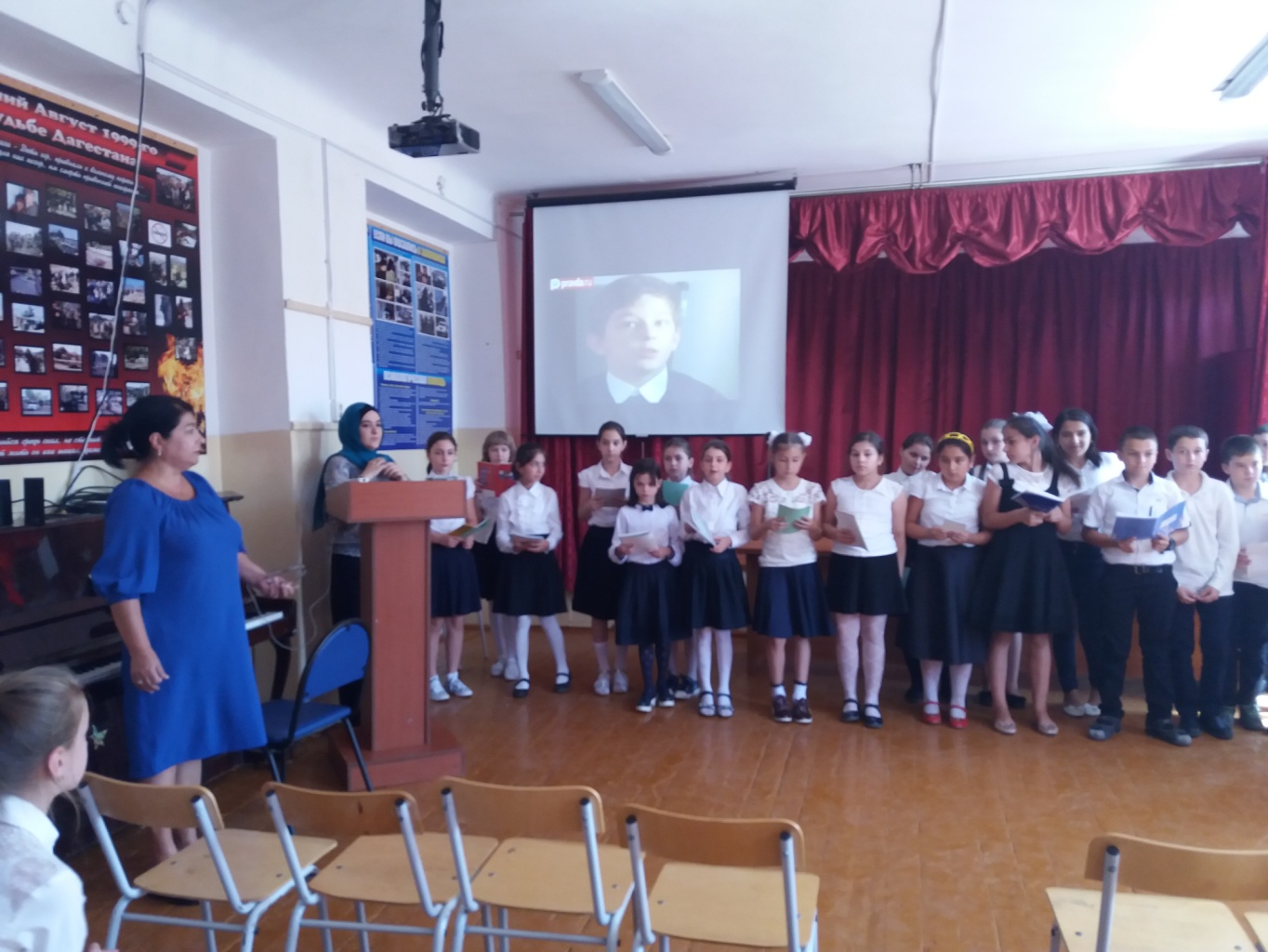 